Workers’ Compensation Board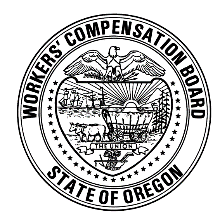 State of OregonYOU ARE DIRECTED to copy and send documents, including Individually Identifiable Health Information, concerning the following individual:[ Continued  ]In the Matter of the Request for Hearing of)WCB Case No.))SUBPOENATo Compel the Production ofIndividuallyIdentifiable Health InformationSUBPOENATo Compel the Production ofIndividuallyIdentifiable Health Information)SUBPOENATo Compel the Production ofIndividuallyIdentifiable Health InformationSUBPOENATo Compel the Production ofIndividuallyIdentifiable Health Information)SUBPOENATo Compel the Production ofIndividuallyIdentifiable Health InformationSUBPOENATo Compel the Production ofIndividuallyIdentifiable Health Information)SUBPOENATo Compel the Production ofIndividuallyIdentifiable Health InformationSUBPOENATo Compel the Production ofIndividuallyIdentifiable Health InformationTo:Claimant’s NameClaim No.WCB Case No.Documents to be sent:       Send Documents to:Send Documents to:Send Documents to:DateIssuerI certify that I delivered a copy of this subpoenaI certify that I delivered a copy of this subpoenato(Custodian of records being subpoenaed)at(Address)on(Date)by personal delivery or by certified mail return receipt requested.by personal delivery or by certified mail return receipt requested.I also certify that I mailed a copy of this subpoenaI also certify that I mailed a copy of this subpoenato(Individual or attorney of individual whose records are being subpoenaed)at(Address)on(Date)By certified mail return receipt requested.By certified mail return receipt requested.SignatureDate